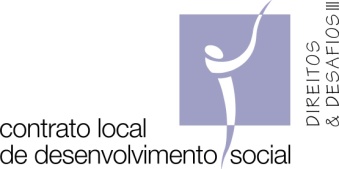 FICHA DE INSCRIÇÃO
Nome: _______________________________________________________________________Idade / Data de Nascimento:_____________________________________________________Habilitações Literárias: __________________________________________________________Situação Profissional: ___________________________________________________________Morada: _____________________________________________________________________Código Postal: ___________________ Localidade: ___________________________________Contacto Telefónico: ___________________________________________________________E-mail: _______________________________________________________________________Observações: